ОСНОВНО УЧИЛИЩЕ “СВ. СВ. КИРИЛ И МЕТОДИЙ”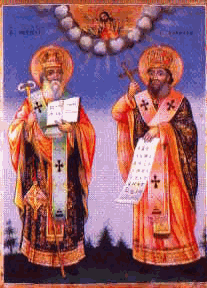 6600 гр. Кърджали                                                                                            директор: 0361/ 6 53 97гр. Кърджали,                                                                              тел./факс: 0361/6 59 26, 0361/2 27 33ул. “Ген. Чернозубов” № 19                     web: www.svetii-kardjali.org ; e-mail ou_svetii_kj@abv.bg                                                             УТВЪРЖДАВАМ:                                                                         ДИРЕКТОР:                                                                                                                    МАРИЯНА ПЕЕВАГРАФИКЗА ПРОВЕЖДАНЕ НА ИНОВАТИВНИ УРОЦИ ПО  околен святВ  ГЦОУД – II „А,В“  КЛАСУЧЕБНА 2020-2021 ГОДИНА                                                                                              Изготвил:                                                                                                               Росена Чилингирова№СрокУчебна седмицаТемаКлас1.I срок        26.11.2020Безопасно поведение на улицата ГЦОУД - II „а,в“2.I срок 07.01.2021Сезонни промениГЦОУД - II „а,в“3.II срок18.02.2021Да пазим природата чистаГЦОУД - II „а,в“4.II срок25.03.2021Зравословно храненеГЦОУД - II „а,в“5.II срок29.04.2021България празнува – официални празнициГЦОУД -  II „а,в“ 